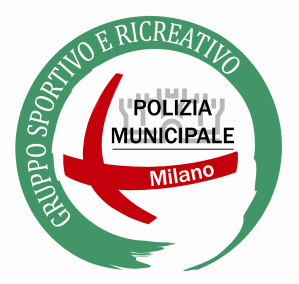    Sezione NuotoScheda di Partecipazione alle GareGruppo Sportivo…………………………………………………Da inviare via Mail all’indirizzo campacesco@libero.it non oltre il 20 febbraio 2015n.b.con la presente si dichiara che i suddetti iscritti si sono sottoposti agli accertamenti sanitari previsti dalla normativa vigente in materia e che i relativi certificati medici di idoneità sono conservati presso la sede del gruppo sportivo di appartenenza. Con tale dichiarazione si solleva l’organizzazione da ogni e qualsiasi responsabilità civile e penale, per fatti che possano accadere prima e durante e dopo la partecipazione a tale manifestazione sportiva.IL RESPONSABILE G.S.M/FCOGNOMENOMEDATA DI NASCITACATEGORIA50 DO50FA50RA50SLAUSTRALIANA(disponibilità)